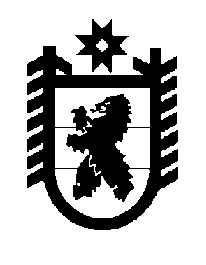 Российская Федерация Республика Карелия    ПРАВИТЕЛЬСТВО РЕСПУБЛИКИ КАРЕЛИЯПОСТАНОВЛЕНИЕот 6 марта 2014 года № 53-Пг. Петрозаводск О внесении изменения в постановление ПравительстваРеспублики Карелия от 28 июня 2010 года № 130-ППравительство Республики Карелия п о с т а н о в л я е т:Пункт 1 приложения к постановлению Правительства Республики Карелия от 28 июня 2010 года № 130-П «О размерах сборов, взимаемых органами государственного надзора за техническим состоянием самоходных машин и других видов техники в Республике Карелия» (Собрание законодательства Республики Карелия, 2010, № 6, ст. 700; 2012, № 2, ст. 252) признать утратившим силу.            Глава Республики  Карелия                                                            А.П. Худилайнен